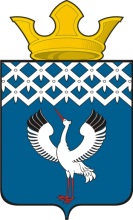 Российская ФедерацияСвердловская областьГлава муниципального образования Байкаловского сельского поселенияПОСТАНОВЛЕНИЕот  09.06.2014 года № 267  – пс. БайкаловоО создании комиссии по контролю подготовки и готовности к работе  теплоснабжающих организаций, а также потребителей тепловой энергии в осенне-зимний период 2014-2015 г. г.              В соответствии с Федеральным законом от 06.10.2003 года №131-ФЗ «Об общих принципах организации местного самоуправления в Российской Федерации», Федерального закона от 27.07.2010 года №190-ФЗ «О теплоснабжении», Приказа Министерства энергетики Российской Федерации от 12.03.2013 года №103 «Об утверждении правил оценки готовности к отопительному периоду»ПОСТАНОВЛЯЮ:                1. Утвердить Программу по проведению проверки готовности к отопительному периоду 2014/2015 г. г. на территории Байкаловского сельского поселения. (Приложение №1)            2.     Утвердить состав комиссии по проверке теплоснабжающей организации и потребителей тепловой энергии к работе в отопительный период 2014/2015 г. г. на территории Байкаловского сельского поселения. (Приложение №2)            3.   Утвердить Перечень теплоснабжающих организаций, осуществляющих деятельность в сфере теплоснабжения  на территории Байкаловского сельского поселения. (Приложение №3)            4.  Утвердить Перечень потребителей тепловой энергии, в отношении которых проводится проверка готовности к отопительному сезону. (Приложение №4)                       5. Настоящее Постановление опубликовать на официальном сайте Байкаловского сельского поселения в сети интернет.            6.     Контроль по исполнению настоящего Постановления оставляю за собой.Глава администрацииБайкаловского сельского поселения:                       Л.Ю. ПелевинаУтверждена постановлением администрации Байкаловского сельского поселения от 09.06.2014 г № 267-п                                                                                                         Приложение № 1 Программа проведения проверки готовности котопительному периоду 2014/2015 г.г.1.                 Общие положения.Обеспечение надежности функционирования объектов жилищно-коммунального хозяйства, своевременная и всесторонняя подготовка к отопительному периоду и его организованное проведение, в целях достижения устойчивого тепло-, водо-, электро-, газо- и топливоснабжения потребителей, поддержания необходимых параметров энергоносителей и обеспечения нормативного температурного режима в зданиях с учетом их назначения и платежной дисциплины потребителей жилищно-коммунальных услуг, являются важнейшей задачей органов местного самоуправления, организаций жилищно-коммунального хозяйства.Подготовка объектов жилищно-коммунального хозяйства к отопительному периоду проводится в целях исключения влияния температурных и других погодных факторов на надежность их работы, предупреждения сверхнормативного износа и выхода из строя, а также для обеспечения требуемых условий жизнедеятельности населения и режимов функционирования систем коммунальной инфраструктуры и инженерно-технического обеспечения зданий в отопительный период.Подготовка объектов жилищно-коммунального хозяйства к отопительному периоду должна обеспечивать:-              нормативную техническую эксплуатацию объектов жилищно-коммунального хозяйства, соблюдение установленного температурно-влажностного режима в помещениях, санитарно-гигиенических условий проживания населения;-              максимальную надежность и экономичность работы объектов жилищно-коммунального хозяйства;-              соблюдение нормативных сроков службы строительных конструкций и систем инженерно-технического обеспечения зданий жилищного фонда и социальной сферы, оборудования коммунальных сооружений;-              рациональное расходование материально-технических средств и топливно-энергетических ресурсов.Своевременная и качественная подготовка объектов жилищно-коммунального хозяйства к отопительному периоду достигается:-              выполнением должностными лицами требований федерального и областного законодательства, муниципальных нормативных правовых актов, требований правил, руководств и инструкций по эксплуатации объектов жилищно-коммунального хозяйства;-              разработкой и соблюдением проектно-сметной документации на строительство, планов капитального и текущего ремонтов, а также технического обслуживания объектов жилищно-коммунального хозяйства;-              постоянный контроль за техническим состоянием, проведением всех видов планово-предупредительных осмотров, а также тщательным анализом причин возникновения аварий и неисправностей и определением необходимого объема ремонтно-восстановительных работ;-              четкой организацией и выполнением ремонтно-восстановительных и наладочных работ в установленные сроки и с требуемым качеством, эффективной системой постановки задач и подведения итогов ремонтно-восстановительных работ;-              укомплектованием организаций жилищно-коммунального хозяйства подготовленным эксплуатационным и эксплуатационно-ремонтным персоналом до уровня, обеспечивающего решение возлагаемых задач;-              материально-техническим обеспечением ремонтно-восстановительных работ, выделением необходимого целевого финансирования на эксплуатационные нужды, капитальный и текущий ремонты фонда, рациональным использованием материальных ресурсов;-              выполнением в полном объеме организационно-технических мероприятий перед началом отопительного периода, комплекса проверок и испытаний оборудования на функционирование.2.  Работа комиссии по проверке готовности к отопительному периоду.2.1. Администрация Байкаловского  сельского поселения организует:-              работу комиссии по проверке готовности к отопительному периоду источников теплоснабжения, тепловых сетей муниципальных образований и в целом теплоснабжающей  организации;-              работу комиссии по проверке готовности к отопительному периоду объектов жилищно-коммунального хозяйства и социальной сферы;-              проверку готовности жилищного фонда к приему тепла, 
коммунальных сооружений к отопительному периоду, укомплектованность аварийных бригад подготовленным и аттестованным персоналом, обеспеченность их аварийным неснижаемым запасом ТМС.Оценка готовности к отопительному периоду источников теплоснабжения, тепловых сетей муниципальных образований и в целом теплоснабжающей  организации определяется не позднее 9 сентября комиссией, утвержденной в установленном порядке органом местного самоуправления.Проверка осуществляется комиссией, которая образована органом местного самоуправления (далее - Комиссия).Работа Комиссии осуществляется в соответствии с графиком проведения проверки готовности к отопительному периоду (таблица 1), в котором указываются:-              объекты, подлежащие проверке;-              сроки проведения проверки;-              документы, проверяемые в ходе проведения проверки.                                                                                                                               Таблица 1График проведения проверки готовности к отопительному периодуПри проверке комиссиями проверяется выполнение требований, установленных Приложениями 3, 4 настоящей Программы проведения проверки готовности к отопительному периоду 2014/2015 г.г. (далее - Программа).Проверка выполнения теплосетевыми и теплоснабжающими организациями требований, установленных Правилами оценки готовности к отопительному периоду, утв. приказом Министерства энергетики РФ от 12 марта 2013 г. № 103 (далее Правила), осуществляется комиссиями на предмет соблюдения соответствующих обязательных требований, установленных техническими регламентами и иными нормативными правовыми актами в сфере теплоснабжения.В случае отсутствия обязательных требований технических регламентов или иных нормативных правовых актов в сфере теплоснабжения в отношении требований, установленных Правилами, комиссии осуществляют проверку соблюдения локальных актов организаций, подлежащих проверке, регулирующих порядок подготовки к отопительному периоду.2.2. В целях проведения проверки комиссии рассматривают документы, подтверждающие выполнение требований по готовности, а при необходимости - проводят осмотр объектов проверки.Результаты проверки оформляются актом проверки готовности к отопительному периоду (далее - акт), который составляется не позднее одного дня с даты завершения проверки, по рекомендуемому образцу согласно приложению 1 к настоящим Правилам.В акте содержатся следующие выводы комиссии по итогам проверки:-              объект проверки готов к отопительному периоду;-              объект проверки будет готов к отопительному периоду при условии устранения в установленный срок замечаний к требованиям по готовности, выданных комиссией;-              объект проверки не готов к отопительному периоду.При наличии у комиссии замечаний к выполнению требований по готовности или при невыполнении требований по готовности к акту прилагается перечень замечаний (далее - Перечень) с указанием сроков их устранения.Паспорт готовности к отопительному периоду (далее - паспорт) составляется по рекомендуемому образцу согласно приложению 2 к настоящей Программе и выдается администрацией Байкаловского сельского поселения (далее – администрацией), образовавшей комиссию, по каждому объекту проверки в течение 15 дней с даты подписания акта в случае, если объект проверки готов к отопительному периоду, а также в случае, если замечания к требованиям по готовности, выданные комиссией, устранены в срок, установленный Перечнем.Сроки выдачи паспортов определяются руководителем (заместителем руководителя) администрации в зависимости от особенностей климатических условий, но не позднее 15 сентября - для потребителей тепловой энергии, не позднее 1 ноября - для теплоснабжающих и теплосетевых организаций.В случае устранения указанных в Перечне замечаний к выполнению (невыполнению) требований по готовности в сроки, установленные в таблице 1 настоящей Программы, комиссией проводится повторная проверка, по результатам которой составляется новый акт.Организация, не получившая по объектам проверки паспорт готовности до 15 сентября 2013г., обязана продолжить подготовку к отопительному периоду и устранение указанных в Перечне к акту замечаний к выполнению (невыполнению) требований по готовности. После уведомления комиссии об устранении замечаний к выполнению (невыполнению) требований по готовности осуществляется повторная проверка. При положительном заключении комиссии оформляется повторный акт с выводом о готовности к отопительному периоду, но без выдачи паспорта в текущий отопительный период.3. Порядок взаимодействия теплоснабжающих и теплосетевых организаций, потребителей тепловой энергии,  которых подключены к системе теплоснабжения с Комиссией.1. Теплоснабжающие и теплосетевые организаций представляют в администрацию информацию по выполнению требований по готовности указанных в приложении 3.Комиссия рассматривает документы, подтверждающие выполнение требований готовности в соответствии с п. 2.2 Программы.2. Потребители тепловой энергии представляют в теплоснабжающую организацию информацию по выполнению требований по готовности указанных в п. 2, 5, 8 приложения 4. Информацию по выполнению требований, указанных в п. 1, 3, 4, 9, частично п. 10, 15, 17 приложения 4, потребители предоставляют на рассмотрение по требованию комиссии самостоятельно в администрацию.Теплоснабжающая организация осуществляет допуск в эксплуатацию узлов учета тепловой энергии потребителей, присутствует при испытаниях оборудования  на плотность и прочность, при проведении гидропневматической промывке систем теплопотребления теплофикационной водой и проводит осмотр объектов проверки.Теплоснабжающая организация оформляет Акт проверки готовности к отопительному периоду 2014/2015г.г. потребителей и направляет его в администрацию поселения на рассмотрение комиссии.Еженедельно по средам  теплоснабжающая организация предоставляет в администрацию поселения сведения по подготовке объектов потребителей к отопительному периоду в виде справки.Комиссия рассматривает документы, подтверждающие выполнение требований готовности в соответствии с п. 2.2 Программы.Приложение 1 к программеАКТ №________проверки готовности к отопительному периоду 2014/2015 г.г.__________________________                                                      "_____"____________ 20__ г. (место составление акта)                                                                     (дата составления акта)Комиссия, образованна_________________________________________________________,(форма документа и его реквизиты, которым образована комиссия)в соответствии с программой проведения проверки готовности к отопительному периоду от "____"________________ 20__г. утвержденной________________________________________________________________________________________________________________   (ФИО руководителя (его заместителя) органа, проводящего проверку готовности к отопительному периоду)с "___"____________20__ г. по "___"_____________ 20__ г. в соответствии с Федеральным законом от 27 июля 2010 г. N 190-ФЗ "О теплоснабжении" провела проверку готовности к отопительному период___________________________________________________________________________________________________________________________________________________________________________________________________________________(полное наименование муниципального образования, теплоснабжающей организации, теплосетевой организации, потребителя тепловой энергии, в отношении которого проводилась проверка готовности к отопительному периоду)Проверка готовности к отопительному периоду проводилась в отношенииследующих объектов:1._____________________________________________________;                                  (наименование объекта, площадь в тыс. м²)2._____________________________________________________;3._____________________________________________________;________________________________________________________________________(Ф.И.О., должность, телефон руководителя/уполномоченного представителя потребителя)провели осмотр и проверку тепловых  объектов потребителя.В результате проверки установлено:1). Промывка оборудования и коммуникаций теплопотребляющих установок________________________________________________________________________(произведена/не произведена)2). Тепловые сети, принадлежащие потребителю тепловой энергии________________________________________________________________________(в удовлетворительном/неудовлетворительном состоянии)3). Утепления зданий (чердаки, лестничные клетки, подвалы, двери) и центральных тепловых пунктов, а также индивидуальных тепловых пунктов____________________________________________________________________________(в удовлетворительном/неудовлетворительном состоянии)4). Трубопроводы, арматура и тепловая изоляция в пределах тепловых пунктов________________________________________________________________________(в удовлетворительном/неудовлетворительном состоянии)5). Приборы учета тепловой энергии________________________________________________________________________(допущены/не допущены в эксплуатацию в количестве______шт.)6). Автоматические регуляторы на систему отопления и горячего водоснабжения________________________________________________________________________(в исправном/неисправном состоянии)7). Паспорта на тепловые пункты________________________________________________                                                  (в наличии/отсутствуют)8). Прямые соединения оборудования тепловых пунктов с водопроводом и канализацией________________________________________________________________________(отсутствуют/имеются)9). Оборудование тепловых пунктов___________________________________________                                                    (плотное/неплотное)10). Пломбы на расчетных шайбах и соплах элеваторов______________________________                                                                                                                         (установлены/не установлены)11). Задолженность за поставленную тепловую энергию (мощность), теплоноситель________________________________________________________________________(отсутствует/имеется в размере)12). Протокол проверки знаний ответственного за исправное состояние и безопасную эксплуатацию тепловых энергоустановок_______________________________________________                                                 (предоставлен/не предоставлен)13). Оборудование теплового пункта испытания на плотность и прочность________________________________________________________________________(выдержало/не выдержало)В ходе проведения проверки готовности к отопительному периоду комиссия установила:______________________________________________________________(готовность/неготовность к работе в отопительном периоде)Вывод комиссии по итогам проведения проверки готовности к отопительному периоду:_________________________________________________________________________________________________________________________________________________________________________________________________________________Приложение к акту проверки готовности к отопительному периоду __/__ г.г.Председатель комиссии:      ___________________/_______________(подпись, расшифровка подписи)Заместитель председателякомиссии:                              ___________________/_______________(подпись, расшифровка подписи)Члены комиссии:                  ___________________/_______________(подпись, расшифровка подписи)___________________/_______________(подпись, расшифровка подписи)___________________/_______________(подпись, расшифровка подписи)___________________/_______________(подпись, расшифровка подписи)___________________/_______________(подпись, расшифровка подписи)С актом проверки готовности ознакомлен, один экземпляр акта получил:"___"____________20__г.__________________________________________________(подпись, расшифровка подписи руководителя (его уполномоченного представителя) муниципальногообразования, теплоснабжающей организации, теплосетевой организации, потребителя тепловой энергии,в отношении которого проводилась проверка готовности к отопительному периоду)"___"____________ 20__ г. _____________________________________________     (подпись, расшифровка подписи председатель Совета)* При наличии у комиссии замечаний к выполнению требований по готовностиили при невыполнении требований по готовности к акту прилагается переченьзамечаний с указанием сроков их устранения.** При наличии Совета многоквартирного домаПеречень замечаний к выполнению требований по готовности или при невыполнении требований по готовности к акту№___ от "_____"_______________ 20__ г. проверки готовности к отопительному периоду.1._______________________________________________________________________________________________________________________________________________Срок устранения -______________________                                               (дата)2._______________________________________________________________________________________________________________________________________________ Срок устранения -______________________                                               (дата)3._______________________________________________________________________________________________________________________________________________ Срок устранения ______________________Приложение 2 к программеПАСПОРТготовности к отопительному периоду _______/______ г.г.Выдан________________________________________________________________________(полное наименование муниципального образования, теплоснабжающей организации, теплосетевой организации, потребителя тепловой энергии, в отношении которого проводилась проверка готовности к отопительному периоду)В отношении следующих объектов, по которым проводилась проверка готовности к отопительному периоду:1._______________________;2._______________________;3._______________________;Основание выдачи паспорта готовности к отопительному периоду:Акт проверки готовности к отопительному периоду от __________ N_________._______________________/_________________________(подпись, расшифровка подписи и печать уполномоченного органа, образовавшего комиссию по проведению проверки готовности к отопительному периоду)Приложение 3 к программеТребования по готовности к отопительному периоду для теплоснабжающихи теплосетевых организаций            В целях оценки готовности теплоснабжающих и теплосетевых организаций к отопительному периоду уполномоченным органом должны быть проверены в отношении данных организаций:1) наличие соглашения об управлении системой теплоснабжения, заключенного в порядке, установленном Законом о теплоснабжении;2) готовность к выполнению графика тепловых нагрузок, поддержанию температурного графика, утвержденного схемой теплоснабжения;3) соблюдение критериев надежности теплоснабжения, установленных техническими регламентами;4) наличие нормативных запасов топлива на источниках тепловой энергии;5) функционирование эксплуатационной, диспетчерской и аварийной служб, а именно:-  укомплектованность указанных служб персоналом;-  обеспеченность персонала средствами индивидуальной и коллективной защиты, спецодеждой, инструментами и необходимой для производства работ .-   нормативно-технической и оперативной документацией, инструкциями, схемами,-   первичными средствами пожаротушения;6) проведение наладки принадлежащих им тепловых сетей;7) организация контроля режимов потребления тепловой энергии;8) обеспечение качества теплоносителей;9) организация коммерческого учета приобретаемой и реализуемой тепловой энергии;10) обеспечение проверки качества строительства принадлежащих им тепловых сетей, в том числе предоставление гарантий на работы и материалы, применяемые при строительстве, в соответствии с Законом о теплоснабжении;11) обеспечение безаварийной работы объектов теплоснабжения и надежного теплоснабжения потребителей тепловой энергии, а именно:-  готовность систем приема и разгрузки топлива, топливо приготовления и топливоподачи;-  отсутствие фактов эксплуатации теплоэнергетического оборудования сверх ресурса без проведения соответствующих организационно-технических мероприятий по продлению срока его эксплуатации;-  наличие утвержденных графиков ограничения теплоснабжения при дефиците тепловой мощности тепловых источников и пропускной способности тепловых сетей;-  наличие расчетов, допустимого времени устранения аварийных нарушений теплоснабжения жилых домов;-  наличие порядка ликвидации аварийных ситуаций в системах теплоснабжения с учетом взаимодействия тепло -, электро-, топливо- и водоснабжающих организаций, потребителей тепловой энергии, ремонтно-строительных и транспортных организаций, а также органов местного самоуправления;-   проведение гидравлических и тепловых испытаний тепловых сетей;-    выполнение утвержденного плана подготовки к работе в отопительный период, в который включено проведение необходимого технического освидетельствования и диагностики оборудования, участвующего в обеспечении теплоснабжения;-   выполнение планового графика ремонта тепловых сетей и источников тепловой энергии;-    наличие договоров поставки топлива, не допускающих перебоев поставки и снижения установленных нормативов запасов топлива;12) отсутствие не выполненных в установленные сроки предписаний, влияющих на надежность работы в отопительный период, выданных уполномоченными на осуществление государственного контроля (надзора) органами государственной власти и уполномоченными на осуществление муниципального контроля органами местного самоуправления;13) работоспособность автоматических регуляторов при их наличии.            В отношении объектов по производству тепловой и электрической энергии в режиме комбинированной выработки проверяется только наличие документа о готовности к отопительному сезону, полученного в соответствии с законодательством об электроэнергетике.            К обстоятельствам, при несоблюдении которых в отношении теплоснабжающих и теплосетевых организаций составляется акт с приложением Перечня с указанием сроков устранения замечаний, относится несоблюдение требований, указанных в подпунктах 1, 7, 9 и 10  настоящего Приложения 3.                                                                                                           Приложение 4 к программеТребования по готовности к отопительному периодудля потребителей тепловой энергии            В целях оценки готовности потребителей тепловой энергии к отопительному периоду уполномоченным органом должны быть проверены:1) устранение выявленных в порядке, установленном законодательством Российской Федерации, нарушений в тепловых и гидравлических режимах работы тепловых энергоустановок;2) проведение промывки оборудования и коммуникаций теплопотребляющих установок;3) разработка эксплуатационных режимов, а также мероприятий по их внедрению;4) выполнение плана ремонтных работ и качество их выполнения;5) состояние тепловых сетей, принадлежащих потребителю тепловой энергии;6) состояние утепления зданий (чердаки, лестничные клетки, подвалы, двери) и центральных тепловых пунктов, а также индивидуальных тепловых пунктов;7) состояние трубопроводов, арматуры и тепловой изоляции в пределах тепловых пунктов;8) наличие и работоспособность приборов учета, работоспособность автоматических регуляторов при их наличии;9) работоспособность защиты систем теплопотребления;10) наличие паспортов теплопотребляющих установок, принципиальных схем и инструкций для обслуживающего персонала и соответствие их действительности;11) отсутствие прямых соединений оборудования тепловых пунктов с водопроводом и канализацией;12) плотность оборудования тепловых пунктов;13) наличие пломб на расчетных шайбах и соплах элеваторов;14) отсутствие задолженности за поставленную тепловую энергию (мощность), теплоноситель;15) наличие собственных и (или) привлеченных ремонтных бригад и обеспеченность их материально-техническими ресурсами для осуществления надлежащей эксплуатации теплопотребляющих установок;16) проведение испытания оборудования теплопотребляющих установок на плотность и прочность;17) надежность теплоснабжения потребителей тепловой энергии с учетом климатических условий в соответствии с критериями, приведенными в приложении 3 приказа Министерства энергетики РФ от 12 марта 2013г. № 103 «Об утверждении Правил оценки готовности к отопительному периоду».            К обстоятельствам, при несоблюдении которых в отношении потребителей тепловой энергии составляется акт с приложением Перечня с указанием сроков устранения замечаний, относятся несоблюдение требований, указанных в подпунктах 8, 13, 14 и 17 настоящего Приложения 4Приложение №2Утверждено Постановлением администрации Байкаловского сельского поселения от 09.06.2014 г № 267-пСостав комиссии по проведению проверки готовности к отопительному периодуПредседатель комиссии:По согласованию         - Государственный инспектор Каменск-Уральского                                                    территориального отдела Уральского управления                                       РостехнадзораПриложение №3Утверждено Постановлением администрацииБайкаловского сельского поселения от 09.06.2014 г. № 267-пП Е Р Е Ч Е Н Ьтеплоснабжающих организаций, осуществляющих деятельность в сфере теплоснабжения на территории Байкаловского сельского поселенияМуниципальное унитарное предприятие ЖКХ «Тепловые сети» МО Байкаловского сельского поселения.Приложение №4Утверждено Постановлением администрацииБайкаловского сельского поселенияот 09.06.2014 г. № 267-пП Е Р Е Ч Е Н Ьпотребителей тепловой энергии, в отношении которых проводится проверка готовности к отопительному сезонуБайкаловская средняя школаМДОУ Байкаловский Детский сад «Богатырь»МДОУ Байкаловский Детский сад «Рябинушка»МДОУ Байкаловский Детский сад «Светлячок»МДОУ Байкаловский Детский сад «Теремок»МДОУ Байкаловский Детский сад «Родничок»Администрация сельского поселенияАдминистрация Байкаловский муниципальный районЦентральная районная больницаМП центральная районная аптека № 62Управление образования БМРУправление сельского хозяйства и продовольствия  Отделение Сбербанка РФ Отделение федерального казначейства Отделение центра занятостиФГУП  «Почта России»Жилые дома-41Магазин «Караван»Магазин «Копейка»Магазин «Корзинка»Магазин № 30 Байкаловского потребобществаМуниципальное казенное образовательное учреждение дополнительного образования детей «Байкаловская детская школа искусств» Районная библиотекаМУП «Служба заказчика»Автостанция ООО «Экспресс»МКУ «Центр информационной культурно- досуговой и спортивной деятельности»Государственное казенное специальное (коррекционное)образовательное учреждение "Байкаловская специальная (коррекционная) общеобразовательная  школа-интернат"Управление Пенсионного фонда РФ по Байкаловскому району№ п/пОбъекты, подлежащие проверкеКоличество объектовСроки проведения проверкиДокументы, проверяемые в ходе проверки1Теплоснабжающие и теплосетевые организации.114.09. 2014 гВ соответствии с Приложением 32Бюджетные организации:805.09.-10.09.2014 г.В соответствии сПриложением 43Центральная районная больница и аптека205.09.2014 г.В соответствии сПриложением 44Учреждения образования305.09.2014 г.В соответствии сПриложением 45Детские сады527-29.08.2014 г.В соответствии сПриложением 46Прочие527-29.08.2014 г.В соответствии сПриложением 47Жилые дома4113.09. 2014 гВ соответствии сПриложением 4Лыжин Д.В.Члены комиссии:- заместитель главы администрации Байкаловского сельского поселения Рожин С.В.-  Главный специалист по ГО и имуществу  Глухих П.А..-  Специалист 1 категории администрации поселения по        местному хозяйству и капитальному строительствуШаламов А.А.Секретарь:Васильчук Е.Г.                  - -  Руководитель МУП «Служба заказчика»  -  Специалист 1 категории администрации поселения по     жилищно-коммунальному хозяйству